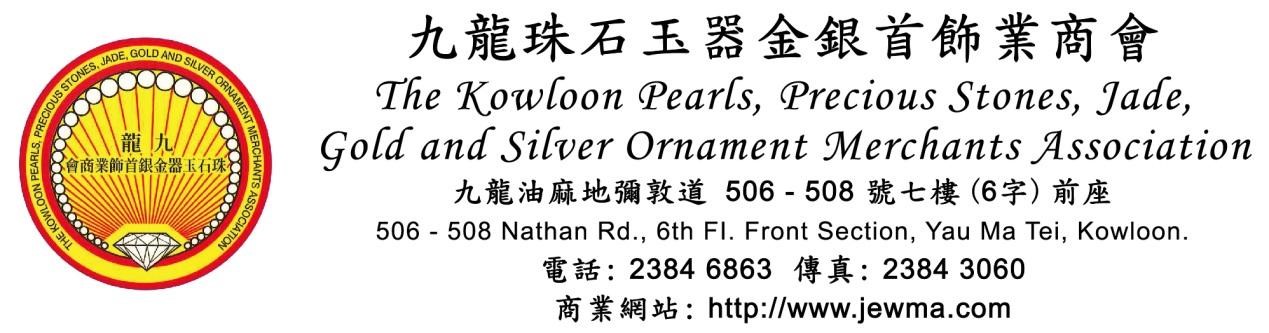 入 會 申 請 表					  (2019.09.11)   ================資料只供上述商會審查, 當予以保密。按納與否. 於收到申請表四週內通知。(請以正楷填寫)申請商號: (中文) ………………………………………… (英文) ……………………….………………………英文地址: ..……..…………………………………………………………………………………………………………….中文地址: ……………………………………………………………………………………………………………………..電  話 : …………………………………商業登記證號碼 (請附副本) : ……………………………….傳  真 : …………………………………………….… 電 郵 : …….…………………………………………………主要業務: ………………………………………………. 店鋪聯絡人: …..…………………………………………代表人姓名 : ……………………………………….. 職 銜 : …………………………………………………...住  址 : ………………………………………………………………………………………………………..………………手提電話: ………………………………………………… 電郵: ………………………………………………………國  籍 : ……………………………………….……… 居港年期: …………………………………..……………介紹商號: …………………….…………………………負責人: ………………………………………………..…..地  址 : …………………………………………………………………………………………………………………….…電  話 : ..……………….…….……手提電話: ………………………… 署  名: ……………………………    本人為下開簽署人, 現申請為 [九龍珠石玉器金銀首飾業商會有限公司]會員, 如獲接納,願遵守會章, 共謀同業福利。     本人確認上開資料正確。日   期 : …………………………………………… 蓋章及簽署: ……………………………………………………入 會 須 知1 : 入會費用	(必須已營業滿壹年者, 方可申請)	~ 永久入會費	3,000 元	~ 每月會費		220 元	(每3個月收一次會費)	~ 遞交表格時連同商業登記副本寄回商會2 :	申請優質足金標誌	(入會後6個月才可以申請) 開分行例外	~ 足金標誌宣傳費 2,000元	(每年一次包括驗金)3 :	申請天然翡翠~ 天然翡翠宣傳費 1,800 元, 驗玉費 1,000 元 (要驗5件)~ 若要出證書, 每張100元正	~ 每年一次4 :	申請正版正貨, 	費用全免, (每年一次)5:  申請信譽店標誌, 費用全免 (每年一次)															更新日期: 2019.08.26下列資料由商會填寫審查意見 :辦理人:             日期 :批辦 :負責人 :            日期 :